Smartsheet – Sheet Request Access Request Tip SheetIf the user receives this notification that they do not have access to a sheet, and they need access, Smartsheet provides the opportunity to request access by clicking on ‘Request Access’ as shown in the below screenshot.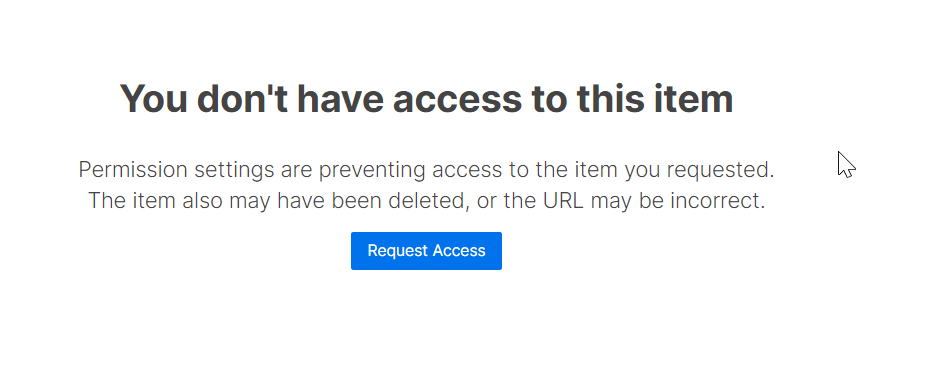 The owner of the sheet gets an automated email from Smartsheet to approve/deny access. Click on ‘Share Sheet’ to provide access to the requestor. 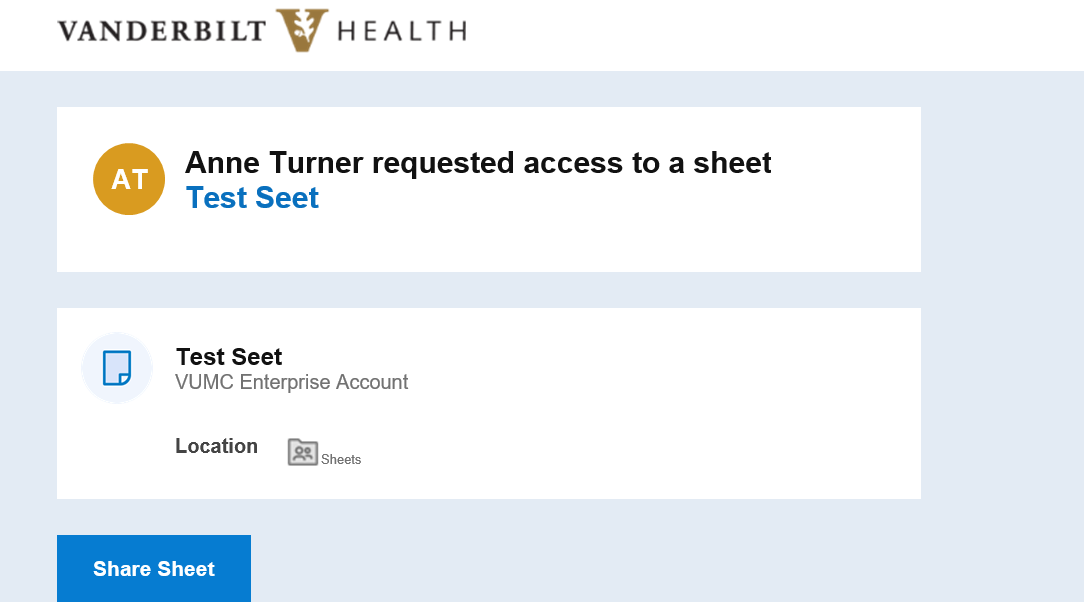 Select the permission levels and click on ‘Share’.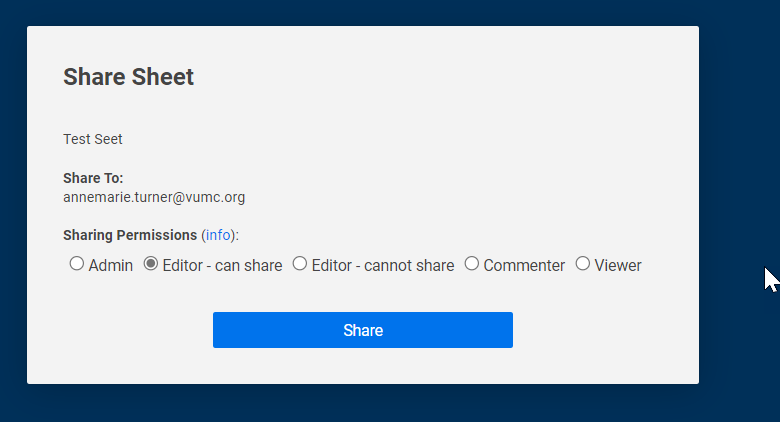 Requestor gets an automated email from Smartsheet once the sheet has been shared.